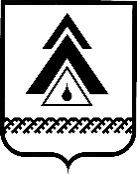 администрация Нижневартовского районаХанты-Мансийского автономного округа – ЮгрыПОСТАНОВЛЕНИЕ(с изменениями от 13.01.2021 № 13)Об утверждении Порядка подготовки документации по планировке территории и принятия решения об ее утверждении для размещения объектов на территории Нижневартовского районаВ соответствии с частью 20 статьи 45 Градостроительного кодекса Российской Федерации, Федеральным законом от 06.10.2003 № 131-ФЗ «Об общих принципах организации местного самоуправления в Российской Федерации», решением Думы района от 17.11.2017 № 232 «Об осуществлении части полномочий»:1. Утвердить Порядок подготовки документации по планировке территории и принятия решения об ее утверждении, порядок внесения изменений в такую документацию, порядок отмены такой документации или                         ее отдельных частей, порядок признания отдельных частей такой документации не подлежащими применению на территории Нижневартовского района.2. Признать утратившими силу постановления администрации района:от 18.02.2009 № 120 «Об утверждении Положения о порядке подготовки, рассмотрения, согласования, утверждения и внесения изменений                                             в градостроительную документацию Нижневартовского района»;от 12.07.2011 № 1177 «Об утверждении Положения о порядке подготовки, проверке и утверждении проектов планировки и межевания территории под линейные объекты местного значения, расположенные на территории Нижневартовского района».3. Архивному отделу администрации района (И.В. Конюхова) внести информационные справки в оригиналы постановлений администрации района  от 18.02.2009 № 120, от 12.07.2011 № 1177.4. Службе документационного обеспечения управления организации деятельности администрации района (Ю.В. Мороз) разместить постановление  на официальном веб-сайте администрации района: www.nvraion.ru.5. Пресс-службе администрации района опубликовать постановление                      в приложении «Официальный бюллетень» к районной газете «Новости Приобья».6. Постановление вступает в силу после его официального опубликования (обнародования).7. Контроль за выполнением постановления возложить на исполняющего обязанности заместителя главы района по жилищно-коммунальному хозяйству и строительству М.Ю. Канышеву.Исполняющий обязанности  главы района                                                                                  Т.А. КолокольцеваПриложение к постановлению администрации районаот 18.09.2019 № 1853  Порядок подготовки документации по планировке территории                                         и принятия решения об ее утверждении, порядок внесения изменений в такую документацию, порядок отмены такой документации или ее отдельных частей, порядок признания отдельных частей такой документации не подлежащими применению на территории Нижневартовского района (далее – Порядок)I. Общие положения1.1. Настоящий Порядок устанавливает требования к подготовке                               и утверждению документации по планировке территории для размещения объектов местного значения муниципального района, определяет порядок внесения изменений в такую документацию, порядок отмены такой документации или ее отдельных частей, порядок признания отдельных частей такой документации не подлежащими применению на территории Нижневартовского района и иных объектов капитального строительства, размещение которых планируется в границах поселения, либо на территориях двух и более поселений и (или) межселенной территории в границах муниципального района.1.2. Общие требования к документации по планировке территории, назначение и ее виды приведены в статьях 41, 41.1 Градостроительного кодекса Российской Федерации.1.3. Подготовка документации по планировке территории в целях размещения линейного объекта не требуется, если размещение такого объекта планируется осуществлять на землях или земельных участках, находящихся                     в государственной или муниципальной собственности, и для размещения такого объекта не требуются предоставление земельных участков, находящихся                           в государственной или муниципальной собственности, и установление сервитутов.Иные случаи, при которых для строительства, реконструкции линейного объекта не требуется подготовка документации по планировке территории, установлены постановлением Правительства Российской Федерации                                от 07.03.2017 № 269 «Об утверждении перечня случаев, при которых для строительства, реконструкции линейного объекта не требуется подготовка документации по планировке территории».1.4. Заявления о подготовке и утверждении документации по планировке территории для размещения объектов на территории Нижневартовского района и прилагаемый к ним пакет документов могут быть доставлены лично, через представителей, почтовым отправлением, в электронном виде по электронной почте для регистрации в адрес уполномоченного органа: ул. Ленина, д. 6, кабинет № 117, г. Нижневартовск, Ханты-Мансийский автономный округ – Югра, 628600; адрес электронной почты: adm@nvraion.ru; телефон: 8 (3466) 49-86-78.1.5. Консультацию по вопросам подготовки и утверждения документации можно получить в управлении архитектуры и градостроительства: ул. Ленина,                д. 6, кабинеты №№ 111, 112, г. Нижневартовск, Ханты-Мансийский автономный округ – Югра, 628606; адрес электронной почты: uaig@nvraion.ru; телефоны:                 8 (3466) 49-87-30, 49-87-31, 49-87-34; 49-87-36.II. Порядок подготовки документации по планировке территории для размещения объектов на территории Нижневартовского района2.1. Решения о подготовке документации по планировке территории принимаются администрацией района (далее – уполномоченный орган)                           за исключением случаев, указанных в частях 1.1 и 12.12 статьи 45 Градостроительного кодекса Российской Федерации.Структурным подразделением уполномоченного органа, обеспечивающим принятие решения о подготовке документации по планировке территории, является управление градостроительства, развития жилищно-коммунального комплекса и энергетики администрации района (далее – управление).2.2. Принятие решения о подготовке документации по планировке территории осуществляется по инициативе физических или юридических лиц,                а также по собственной инициативе.Решением о подготовке документации по планировке территории                             по собственной инициативе является наличие утвержденной муниципальной программы в области градостроительной деятельности.2.3. Заявление о принятии решения о подготовке документации по планировке территории оформляется на имя главы района по форме согласно приложению 1 к настоящему Порядку или свободной форме.2.4. В заявлении указывается следующая информация:1) вид разрабатываемой документации по планировке территории;2) вид и наименование объекта; 3) информация о территориальном размещении объекта в границах населенных пунктов, поселений, межселенной территории Нижневартовского района;4) инициатор подготовки документации по планировке территории;5) исполнитель формирования заявления (ФИО, телефон, эл. адрес);6) перечень прилагаемых к заявлению документов, необходимых для принятия решения о подготовке документации по планировке территории:обзорная схема на бумажном носителе, позволяющая идентифицировать объект с указанием границ населенных пунктов, поселений, городских округов, муниципального района;схема размещения объектов в электронном виде в формате Mapinfo (МСК-86, зона 4, план-схема).копия документа, удостоверяющего личность заявителя (для физических лиц);копия доверенности с правом представлять интересы в администрации Нижневартовского района при подготовке и утверждении документации                        по планировке территории документа, удостоверяющего личность представителя заявителя (если обращается представитель физических и юридических лиц);проект задания на выполнение инженерных изысканий, необходимых для подготовки документации по планировке территории согласно приложению 2 к настоящему Порядку (в случае отсутствия необходимости выполнения инженерных изысканий для подготовки документации по планировке территории инициатором вместе с заявлением и проектом задания на разработку документации по планировке территории направляется в уполномоченный орган пояснительная записка, содержащая обоснование отсутствия такой необходимости);проект задания на разработку документации по планировке территории по форме согласно приложению 3 к настоящему Порядку.2.5. Необходимость выполнения инженерных изысканий предусмотрена постановлением Правительства Российской Федерации от 31.03.2017 № 402                  «Об утверждении Правил выполнения инженерных изысканий, необходимых для подготовки документации по планировке территории, перечня видов инженерных изысканий, необходимых для подготовки документации                                по планировке территории, и о внесении изменений в постановление Правительства Российской Федерации от 19 января 2006 года № 20».2.6. Ответственность за полноту и достоверность данных в задании                  на разработку документации по планировке территории и в задании на выполнение инженерных изысканий возлагается на инициатора либо лицо, принимающее решение о подготовке документации самостоятельно                                         в соответствии с частью 1.1 статьи 45 Градостроительного кодекса Российской Федерации.2.7. Управление в течение 15 рабочих дней со дня получения заявления, обеспечивает проверку представленных документов и по результатам проверки осуществляет подготовку проекта решения о подготовке документации                           по планировке территории или об отказе в подготовке документации по планировке территории.2.8. Решение о подготовке документации по планировке территории представляет собой постановление администрации района. Задание                                    на разработку документации по планировке территории и задание на выполнение инженерных изысканий, необходимых для подготовки документации                                 по планировке территории, утверждается управлением одновременно                                  с принятием решения о подготовке документации по планировке территории.2.9. Постановление администрации района о подготовке документации                 по планировке территории применительно к территории поселения подлежит опубликованию в порядке, установленном для официального опубликования муниципальных правовых актов, иной официальной информации, в течение 3 дней со дня принятия такого решения.Постановление администрации района о подготовке документации                         по планировке территории применительно к межселенной территории подлежит размещению на официальном веб-сайте администрации района в сети Интернет.Результатом рассмотрения заявления о принятии решения о подготовке документации по планировке территории является постановление администрации района, размещенное на сайте района www.nvraion.ru в разделе «Градостроительство» − «Документация по планировке территории».2.10. В случае принятия решения о подготовке документации                                   по планировке территории уполномоченный орган или заинтересованное лицо, указанное в части 1.1 статьи 45 Градостроительного кодекса Российской Федерации, в течение 10 дней со дня принятия такого решения направляет уведомление о принятом решении главе поселения, применительно к территории которой принято такое решение.2.11. В случае принятия решения об отказе в подготовке документации по планировке территории администрация в течение 5 рабочих дней со дня истечения срока, указанного в пункте 2.7 настоящего Порядка, обеспечивает направление инициатору письменного уведомления об отказе в принятии решения о подготовке документации по планировке территории.2.12. Уполномоченный орган принимает решение об отказе в подготовке документации по планировке территории в случае, если:не представлены или представлены не в полном объеме документы, указанные в пункте 2.4 настоящего Порядка;не соответствует заявление о принятии решения о подготовке документации по планировке территории и (или) проект задания на разработку документации по планировке территории требованиям, предусмотренным пунктами 2.3 и 2.4 настоящего Порядка;планируемый к размещению объект капитального строительства                            не относится к объектам, предусмотренным пунктом 1.1 настоящего Порядка;отсутствие финансовых средств в бюджете района и (или) внебюджетных и иных источников, предусмотренных на подготовку документации                                по планировке территории;в документах территориального планирования отсутствуют сведения                    о размещении объекта капитального строительства, при этом отображение указанного объекта в документах территориального планирования предусмотрено в соответствии с законодательством Российской Федерации.III. Порядок принятия решения об утверждении документации по планировке территории для размещения объектов на территории Нижневартовского района3.1. Заявление о принятии решения об утверждении документации                         по планировке территории оформляется на имя главы района по форме, согласно приложению 4 к настоящему Порядку, или свободной форме.3.2. В заявлении указывается следующая информация:1) вид представленной на утверждение документации по планировке территории;2) вид и наименование объекта;3) информация о территориальном размещении объекта в границах населенных пунктов, поселений, межселенной территории Нижневартовского района;4) инициатор подготовки документации по планировке территории;5) категории земель, на которых планируется размещение объекта;6) исполнитель документации (ФИО, телефон, эл. адрес);7) перечень прилагаемых к заявлению документов, необходимых для принятия решения об утверждении документации по планировке территории: копия документа, удостоверяющего личность заявителя (для физических лиц);копия доверенности с правом представлять интересы в администрации Нижневартовского района при подготовке и утверждении документации                         по планировке территории, документа, удостоверяющего личность представителя заявителя (если обращается представитель физических                                 и юридических лиц);копия информации о наличии (отсутствии) особо охраняемых природных территорий федерального, регионального и местного значения;копия информации о наличии (отсутствии) территорий традиционного природопользования коренных малочисленных народов Севера. В случае наличия территорий традиционного природопользования коренных малочисленных народов Севера в зоне размещения объекта необходимо представить согласования с субъектами права традиционного природопользования;копия информации о наличии (отсутствии) на испрашиваемой территории объектов культурного наследия, включенных в единый государственный реестр объектов культурного наследия (памятников истории и культуры) народов Российской Федерации, и выявленных объектов культурного наследия либо объектов, обладающих признаками культурного наследия;копия информации о согласовании с органом государственной власти, осуществляющим предоставление лесных участков в границах лесного фонда                 (в случае подготовки документации по планировке территории применительно   к землям лесного фонда);копия информации о согласовании с главой поселения при размещении объекта полностью или частично в границах поселения;копия информации о согласовании с владельцем автомобильной дороги при размещении объекта капитального строительства в границах придорожной полосы автомобильной дороги;копия информации о согласовании с органами местного самоуправления, уполномоченными на принятие решений об изъятии земельных участков для муниципальных нужд для объектов, при размещении которых допускается изъятие земельных участков для муниципальных нужд;правоустанавливающий документ на земельный участок в случае размещения объекта на участке, поставленном на кадастровый учет;программа и задание на выполнение инженерных изысканий, используемые при подготовке проекта планировки территории;решение о подготовке документации по планировке территории                                           с приложением задания на разработку;проект документации по планировке территории на бумажном носителе               и в электронном виде. Графические материалы предоставляются в электронном виде в формате Mapinfo (МСК-86, зона 4, план-схема), позволяющем осуществить их размещение в государственной информационной системе обеспечения градостроительной деятельности, с разделением по слоям (красные линии, границы зоны размещения объекта, границы образуемых или изменяемых земельных участков и т.п.).3.3. Состав и содержание документации по планировке территории приведены в статьях 42, 43 Градостроительного кодекса Российской Федерации. Состав и содержание проекта планировки территории, предусматривающей размещение одного или нескольких линейных объектов, установлены постановлением Правительства Российской Федерации                                  от 12.05.2017 № 564 «Об утверждении Положения о составе и содержании проектов планировки территории, предусматривающих размещение одного или нескольких линейных объектов».Документация по планировке территории (текстовая и графическая части) предоставляется на листах формата А4.3.4. Инженерные изыскания предоставляются по форме и в порядке,  установленными постановлением Правительства Российской Федерации                        от 22.04.2017 № 485 «О составе материалов и результатов инженерных изысканий, подлежащих размещению в государственных информационных системах обеспечения градостроительной деятельности, Едином государственном фонде данных о состоянии окружающей среды, ее загрязнении, а также о форме и порядке их представления».3.5. Управление осуществляет проверку документации по планировке территории на соответствие требованиям, указанным в части 10 статьи 45 Градостроительного кодекса Российской Федерации, в течение 20 рабочих дней со дня поступления такой документации и по результатам проверки принимает решение о проведении общественных обсуждений или публичных слушаний по такой документации, а в случае, предусмотренном частью 5.1 статьи 46 Градостроительного кодекса Российской Федерации, об утверждении такой документации или о направлении ее на доработку.3.6. Общественные обсуждения или публичные слушания для документации по планировке территории проводятся в соответствии со статьей 5.1, частью 11 статьи 46 Градостроительного кодекса Российской Федерации                    и решением Думы района от 24.05.2018 № 291 «Об утверждении Порядка организации и проведения общественных обсуждений или публичных слушаний по проектам в области градостроительной деятельности в Нижневартовском районе».В течение 10 дней со дня опубликования заключения о результатах проведения общественных обсуждений или публичных слушаний уполномоченный орган принимает решение об утверждении документации                    по планировке территории или об отклонении такой документации                                        и о направлении ее на доработку с учетом указанных замечаний и предложений в протоколе и заключении.3.7. Решение о направлении документации по планировке территории на доработку оформляется в форме письменного уведомления.3.8. Решение об утверждении документации по планировке территории представляет собой постановление администрации района.3.9. Постановление администрации района об утверждении документации по планировке территории применительно к территории поселения подлежит опубликованию в порядке, установленном для официального опубликования муниципальных правовых актов, иной официальной информации, в течение 7 дней со дня утверждения такой документации.Постановление администрации района об утверждении документации                по планировке территории применительно к межселенной территории подлежит размещению на официальном веб-сайте администрации района в сети Интернет.Результатом рассмотрения заявления о принятии решения об утверждении документации по планировке территории является постановление администрации района, размещенное на сайте района www.nvraion.ru в разделе «Градостроительство» − «Документация по планировке территории».3.10. Уполномоченный орган в течение 7 дней со дня утверждения документации по планировке территории направляет постановление главе поселения, применительно к территории которой осуществлялась подготовка такой документации.3.11. Уполномоченный орган принимает решение об отказе принятия решения об утверждении документации по планировке территории в случае, если:не представлены или представлены не в полном объеме документы, указанные в пунктах 3.1 и 3.2 настоящего Порядка;планируемый к размещению объект капитального строительства                             не относится к объектам, предусмотренным пунктом 1.1 настоящего Порядка;в документах территориального планирования отсутствуют сведения                       о размещении объекта капитального строительства, при этом отображение указанного объекта в документах территориального планирования предусмотрено в соответствии с законодательством Российской Федерации.IV. Порядок внесения изменений в документацию по планировке территории4.1. Внесение изменений в документацию по планировке территории осуществляется в порядке, установленном для подготовки и утверждения документации по планировке территории.4.2. Внесение изменений в документацию по планировке территории допускается путем утверждения ее отдельных частей с соблюдением требований об обязательном опубликовании такой документации в порядке, установленном законодательством и настоящим порядком.4.3. Согласование документации по планировке территории осуществляется применительно к утверждаемым частям.4.4. Общественные обсуждения или публичные слушания по проектам планировки и (или) проектам межевания территории проводятся применительно к утверждаемым частям.V. Порядок отмены документации по планировке территории или ее отдельных частей5.1. Отмена документации по планировке территории или ее отдельных частей осуществляется по инициативе уполномоченного органа, в том числе,                   в связи с вступлением в законную силу судебного акта либо по инициативе физического или юридического лица.5.2. Основанием для отмены документации по планировке территории или ее отдельных частей является:вступивший в законную силу судебный акт;несоответствие утвержденной документации по планировке территории или ее отдельных частей требованиям части 10 статьи 45 Градостроительного кодекса Российской Федерации.5.3. Заявители направляют в Уполномоченный орган заявление                                  с обоснованием необходимости отмены документации по планировке территории (далее – обоснование). Обоснование должно содержать информацию с указанием требований части 10 статьи 45 Градостроительного кодекса Российской Федерации, которым не соответствует утвержденная документация по планировке территории или ее отдельные части.5.4. Основанием для отказа в принятии решения об отмене документации по планировке территории или ее отдельных частей является:отсутствие обоснования, указанного в подпункте 5.3 раздела V;принятое решение о внесении изменений в документацию по планировке территории в целях приведения ее в соответствие с действующим законодательством.5.5. Уполномоченный орган принимает решение об отмене документации по планировке территории или ее отдельных частей в форме постановления администрации района.5.6. Постановление администрации района об отмене документации                             по планировке территории или ее отдельных частей размещается на официальном веб-сайте администрации района: www.nvraion.ru в разделе «Градостроительство» – «Документация по планировке территории».VI. Порядок признания отдельных частей документации по планировке территории не подлежащими применению6.1. Признание отдельных частей документации по планировке территории не подлежащими применению осуществляется по инициативе уполномоченного органа, в том числе, в связи с вступлением в законную силу судебного акта,                          а также по инициативе физического или юридического лица. 6.2. Основанием для признания отдельных частей документации по планировке территории не подлежащими применению является:вступивший в законную силу судебный акт;несоответствие отдельных частей утвержденной документации по планировке территории требованиям части 10 статьи 45 Градостроительного кодекса Российской Федерации.6.3. Заявители направляют в Уполномоченный орган заявление                                        с обоснованием необходимости признания отдельных частей документации                       по планировке территории не подлежащими применению (далее – обоснование). Обоснование должно содержать:описание отдельных частей документации по планировке территории, которые не подлежат применению;информацию с указанием требований части 10 статьи 45 Градостроительного кодекса Российской Федерации, которым не соответствуют отдельные части утвержденной планировочной документации.6.4. Основанием для отказа в принятии решения о признании отдельных частей документации по планировке территории не подлежащими применению является:отсутствие обоснования, указанного в подпункте 6.3 раздела VI;принятое решение о внесении изменений в документацию по планировке территории в целях приведения ее в соответствие с действующим законодательством.6.5. Уполномоченный орган принимает решение о признании отдельных частей документации по планировке территории не подлежащими применению в форме постановления администрации района.6.6. Постановление администрации района о признании отдельных частей документации по планировке территории не подлежащими применению размещается на официальном веб-сайте администрации района: www.nvraion.ru в разделе «Градостроительство» – «Документация по планировке территории».Приложение 1 к Порядку подготовки документации по планировке территории и принятия решения об ее утверждении для размещения объектов на территории Нижневартовского района(рекомендуемая форма)ЗАЯВЛЕНИЕо принятии решения о подготовкедокументации по планировке территории На основании статьи 45 Градостроительного кодекса Российской Федерации прошу Вас принять решение о подготовке документации по планировке территории (уточнить вид разрабатываемой документации по планировке территории) для размещения объекта «указать наименование объекта», расположенного в границах муниципального образования Нижневартовский район (указать населенные пункты и поселения). Инициатором подготовки документации по планировке территории является (указать инициатора).Копию постановления прошу направить по электронной почте: (указать адрес электронной почты).Приложение: предоставить в соответствии с подпунктом 6 пункта 2.4 настоящего Порядка.Приложение 2 к Порядку подготовки документации по планировке территории и принятия решения об ее утверждении для размещения объектов на территории Нижневартовского района(рекомендуемая форма)ЗАДАНИЕна выполнение инженерных изысканий для подготовки документациипо планировке территорииПриложение 3 к Порядку подготовки документации по планировке территории и принятия решения об ее утверждении для размещения объектов на территории Нижневартовского района(рекомендуемая форма)ЗАДАНИЕна разработку документации по планировке территорииПриложение 4 к Порядку подготовки документации по планировке территории и принятия решения об ее утверждении для размещения объектов на территории Нижневартовского района(рекомендуемая форма)ЗАЯВЛЕНИЕоб утверждении документации по планировке территорииНа основании статьи 45 Градостроительного кодекса Российской Федерации прошу Вас рассмотреть и утвердить документацию по планировке территории (уточнить вид разрабатываемой документации по планировке территории) для размещения объекта «указать наименование объекта», расположенного в границах муниципального образования Нижневартовский район (указать населенные пункты и поселения). Инициатором подготовки документации по планировке территории является (указать инициатора).Копию постановления прошу направить по электронной почте: (указать адрес электронной почты).Приложение: предоставить в соответствии с подпунктом 7 пункта 3.2 настоящего Порядка.от 18.09.2019г. Нижневартовск№ 1853          Главе Нижневартовского районаБ. А. Саломатину от(наименование организации - для юридических лиц)(Ф.И.О., тел, эл. адрес – для физических лиц)(должность - для юридических лиц),дата – для физических лиц(подпись)(Ф.И.О.)(Ф.И.О., тел, эл. адрес исполнителя по формированию заявления)УТВЕРЖДЕНО:УТВЕРЖДЕНО:УТВЕРЖДЕНО:УТВЕРЖДЕНО:(вид документа органа, уполномоченного на принятие решения о подготовке документации по планировке территории) (вид документа органа, уполномоченного на принятие решения о подготовке документации по планировке территории) (вид документа органа, уполномоченного на принятие решения о подготовке документации по планировке территории) (вид документа органа, уполномоченного на принятие решения о подготовке документации по планировке территории) от№(дата и номер документа о принятии решения о подготовке документации по планировке территории)(дата и номер документа о принятии решения о подготовке документации по планировке территории)(дата и номер документа о принятии решения о подготовке документации по планировке территории)(ФИО руководителя структурного подразделения, обеспечивающего принятие решения о подготовке документации)(ФИО руководителя структурного подразделения, обеспечивающего принятие решения о подготовке документации)(ФИО руководителя структурного подразделения, обеспечивающего принятие решения о подготовке документации)(ФИО руководителя структурного подразделения, обеспечивающего принятие решения о подготовке документации)(подпись, М. П.)(подпись, М. П.)(подпись, М. П.)(подпись, М. П.)(наименование территории, наименование объекта (объектов) капитальногостроительства, для размещения которого (которых) подготавливается)Наименование позицииНаименование позицииСодержание1.Сведения об объекте инженерных изысканий2.Основные требования к результатам инженерных изысканий3.Границы территорий проведения инженерных изысканий4.Виды инженерных изысканий5.Описание объекта планируемого размещения капитального строительства6.Состав и содержание работ7.Инициатор разработки инженерных изысканий8.Источник финансирования работ СОГЛАСОВАНО:СОГЛАСОВАНО:(наименование организации инициатора) (наименование организации исполнителя) (должность)(должность)(Ф.И.О., подпись)(Ф.И.О., подпись)(дата)(дата)УТВЕРЖДЕНО:УТВЕРЖДЕНО:УТВЕРЖДЕНО:УТВЕРЖДЕНО:(вид документа органа, уполномоченного на принятие решения о подготовке документации по планировке территории) (вид документа органа, уполномоченного на принятие решения о подготовке документации по планировке территории) (вид документа органа, уполномоченного на принятие решения о подготовке документации по планировке территории) (вид документа органа, уполномоченного на принятие решения о подготовке документации по планировке территории) от№(дата и номер документа о принятии решения о подготовке документации по планировке территории)(дата и номер документа о принятии решения о подготовке документации по планировке территории)(дата и номер документа о принятии решения о подготовке документации по планировке территории)(ФИО руководителя структурного подразделения, обеспечивающего принятие решения о подготовке документации)(ФИО руководителя структурного подразделения, обеспечивающего принятие решения о подготовке документации)(ФИО руководителя структурного подразделения, обеспечивающего принятие решения о подготовке документации)(ФИО руководителя структурного подразделения, обеспечивающего принятие решения о подготовке документации)(подпись, М. П.)(подпись, М. П.)(подпись, М. П.)(подпись, М. П.)(наименование территории, наименование объекта (объектов) капитальногостроительства, для размещения которого (которых) подготавливается)№ п/пНаименование позицииСодержание1.Вид разрабатываемой документации по планировке территории2.Инициатор подготовки документации по планировке территории3.Источник финансирования работ по подготовке документации по планировке территории4.Вид и наименование планируемого к размещению объекта капитального строительства, его основные характеристики5.Населенные пункты, поселения, межселенная территория Нижневартовского района, в отношении территорий которых осуществляется подготовка документации по планировке территории6.Местоположение лесного участка (территориальный отдел, участковое лесничество, урочище, квартал 7.Состав документации по планировке территорииСОГЛАСОВАНО:СОГЛАСОВАНО:(наименование организации инициатора) (наименование организации исполнителя) (должность)(должность)(Ф.И.О., подпись)(Ф.И.О., подпись)(дата)(дата)Главе Нижневартовского районаБ. А. Саломатину от(наименование организации - для юридических лиц)(Ф.И.О., тел, эл. адрес – для физических лиц)(должность - для юридических лиц),дата – для физических лиц(подпись)(Ф.И.О.)(Ф.И.О., тел, эл. адрес исполнителя документации)